Lesson 6Optimizing the Formula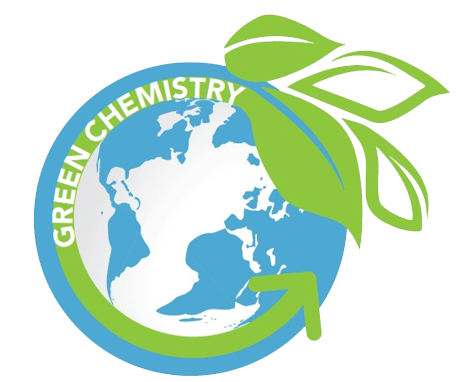 Activator/Bell Ringer/Starter🔔Record 2 initial observations regarding how this second bioplastic is similar and different from your original bioplastic. Lab: Evaluating Impact of pH, Temperature and Concentration on Flexibility Fill in your data in the box that corresponds to the variable you tested. Add the data from other groups as well. Make a recommendation for optimization for your variable: Justification #1: Justification #2: Ticket-Out🎫Write an “if / then” statement based on your observations of today's activity.For example: If (pH, temperature, etc) is (increased / decreased) then the flexibility of the loop will _________________.Similarities: Differences: Flexibility Observations + Data: Notes to explain possible differences between loopsOther traits you notice (color, transparency, texture, structure)Lower Concentration GroupHigher Concentration Group More Acidic pH Group: Less Acidic pH Group : Higher Temperature Group : Lower Temperature Group : 